LinksPhonics ai sound :  YouTube: https://www.youtube.com/watch?v=U2HYM9VXz9k&t=474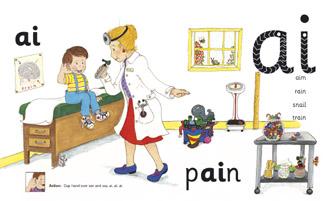 Religion:  Register an account with Grow in Love  veritas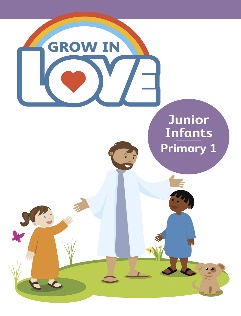    Gaeilge; Register an account with Folens Online Abair Liom Reading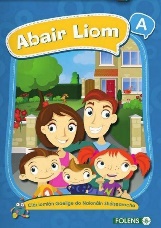 Continue reading The Beach House , this is the last senior infant reader.Revise wordlist Books 1-6Revise wordlist Book 7Tricky words 1-72If not on book 7 continue from where we stopped ,revising words covered and doing 1/2 rows of new vocabulary daily.As you become familiar with vocab start new reader.home.oxfordowl.co.uk have a great selection of free e-books and the children will recognise some of them .parents@harpercollins.co.uk password Parent 20 !Sentences for use with spellings this week       Don’t forget to use your soundcardWhat time are you going to the park?I cut my leg on this log here.I will get there before you today.Can I have more books to put in the box.Here is a nut for your bike .Hello boys and girls,I hope you are all well .Remember last week I told you that you would soon be able to send me pictures of birds ,insects and plants that you see when you are out for a walk or playing in your garden .Well this week I am sending you a special e-mail address so that you parents can send me some of these pictures .You can also send me some samples of work that you are very proud of or you can ask me questions about things that you are not sure about. My school email is as follows mrsgormanseniorinfants@gmail.com .I look forward to hearing from you all .                                            Have a good week and stay safe                                                     Mrs Gorman DayMonday 18th MayTuesday 19th MayWednesday 20thMayThursday 21th MayFriday 22th MayEnglishReading: As Monday and read book oxfordowls.co.ukBlue ginn = age 5-6Green ginn =age 6-7Purple ginn = age 7-8Other choose from 8-9 /9-10Spelling book p 51Take out sound card and revise all sounds Sounds make words When 2 vowels go walking the first one does the talking and says his nameai /ee/ie /oa /ue Talk about the picture on p .56 complete p 56 and use above sounds to make the words needed.Revise oo sound and complete p 57Spelling book p 52Reading  Poem Teabag1.Read poem together2. Sound out /blend difficult words3. .Read poem again following with finger5. Talk about poem Tell the story Why does the person who wrote this poem want to be a teabag ?Do you have teabags in your kitchen ? What name is on the box ?Do you do any jobs to help at home ?Are there any jobs you don’t like doing ?Read the poem again and listen for rhyming words .Colour words that rhyme the same colour Would you like to be a teabag / what would you miss doing if you were a teabag ?Read: Library BookWrite My news in writing copy Today is ___ .Tomorrow will be ____ .Yesterday was _____ It is the month of ___.Summer is here now .Add sentences about yourself/your family .Favourite food , toy , tv programme Reminder: It is Good News Friday today – Read: wordlistsWrite out spellings in your copy Write 3 sentences using spellings (see below )Don’t forget Capital lettersFull stops SpacesGiraffe letters ,tortoise letters and monkey letters and don’t forget to use your sound card.GaeilgeLesson 24 Hansel agus Gretel p.84/85Vocabulary Hansel ,Gretel ,An Cailleach Ghránna = the wicked witchAn choill =the woods An teach = the house Seacláid =chocolate Líreacán = lollypopMilseáin =sweetsCás =cage Tine =fireSásta = happy Ag rith =running Ag caoineadh =crying Ag gaire =laughing Is breá liom an --- seo =I really like this Lig amach mé =let me out Tá fáilte romhaibh =you are welcome Listen to the story online and listen out for new words Folens Online; Abair Liom B, ceacht 24Hansel agus Gretel Go over new vocab again Look at pictures in workbook and ask your child to show you various things eg Taispeain domAn Cailleach ghránna /crann /lireacán /cás Listen to the story again . Ceacht 24 Hansel agus Gretel Look at p .84 and discuss Hansel and Gretel’s clothes Cad atá ar Hansel ?Tá t-léine ar HanselTá bríste ar HanselSciorta ,bróga ,stocaí ,gúna ,clóca ,stocaí le stríocaPage 85 Tá an teach déanta as brioscaí ,líreacain  agus seacláid.Draw /tarraing  Hansel agus Gretel ina sheasamh sa ghairdin Tarraing an chailleach ghránna in aice leis an teach .Tarraing 3 lireacáin / 5 milseáin sa ghairdin Ceithre crann sa choill Folens Online; Abair Liom B, Listen to story online again  Join in parts you know Page 85  B Cuir méar ar Hansel Dathaigh a léine glasDathaigh a bhríste gorm Cuir méar ar Gretel Dathaigh a t-léine bándearg agus dathaigh a sciorta buí Cuir méar ar an gcailleacg ghránna Dathaigh an gúna dubh  Ceacht 24Listen to the story again MathsCounters /tin box or plastic boxWhile child has eyes closed drop counters into box How many ?Repeat the activity but let child see you put in eg 4 and then count on from 4 repeat a few times changing amounts .Capacity make a list of containers with your child over the week eg bucket ,bowl ,tub ,cup ,mug ,teapot ,jug ,basin ,box ,Use vocab of capacity Full ,empty ,holds more ,holds less ,overflowing ,pour ,spill Activity book p.115 Using a basin/ sink and containers such as cup ,yogurt pot ,spoon ,egg cup ,plastic bottle ,jar bowl Allow child to use words such as full ,empty ,Pour water from one container to another .Which holds more /less Use cup /egg cup to fill larger containers Count how many each one needs Are there any containers that hold about the same even though they look very different ?Activity book p 116Activity book p 117 Allow your child to estimate first .This is a difficult concept as they sometimes believe they have the wrong answer .Write number 12 in maths copy and show how to write word twelve Put out 12 counters and make a 10 pattern 12= 10+2Draw 12 bottles Small activity book 2 pages P.EJoe WICKS/Gonoodle/Cosmic Yoga Joe WICKS/Gonoodle/Cosmic Yoga SESE (Hist/Geog/Scien)Geography Clothes around the world Help child to make a list of countries they know or have visited Online activity Explorers senior infants materials geography Listen to the story about clothing around the world and find countries mentioned on a globe or atlas .online activity label the clothes and answer the questions .Choose  a country and draw and write about the traditional clothes from that country.Activity book p.43Twinkl have some good resources for this topic Listen to story The Emperor’s New Clothes  online YouTube kids ArtDesign a summer tee-shirt and shorts for yourself Religion Grow in Love Theme 8  The Church Unit 1 A place of prayer trial@growinlove password growinlovewhile doing this topic I normally bring the children to the church .I am not sure when it will be possible to do this but keep it in mind as a trip when the church is open again .On Sundays the parish family gather to celebrate with Jesus and one another Online activity The Church part 1Vocab ;stained glass windows /altar /crucifix ,pews ,baptisimal font ,genuflect ,candles ,flowers ,paschal candle ,sanctuary lamp ,tabernacle .Use the interactive activity and drag items into place .talk about each item Veritas online resources Listen to and sing along to song The Church Look at video part 2 We show respect in the church by being quiet and also by kneeling to pray .We genuflect when we go into the church building as a sign that God is there in a very special wayOnline video part 3 The paschal candleActivity book p 50/51MusicGo to the Music Generation link at the bottom of the Covid 19 link on our website and check out the materials for Senior  Infants